Конспект физкультурного занятия «Зачисление в школу Богатырей»Цель:  совершенствование умений и навыков в основных видах движенийЗадачи: развивать координацию движений и ориентировку в пространстве.развивать психофизические качества: силу, быстроту, выносливость, ловкость, гибкость.Воспитывать любовь к спорт.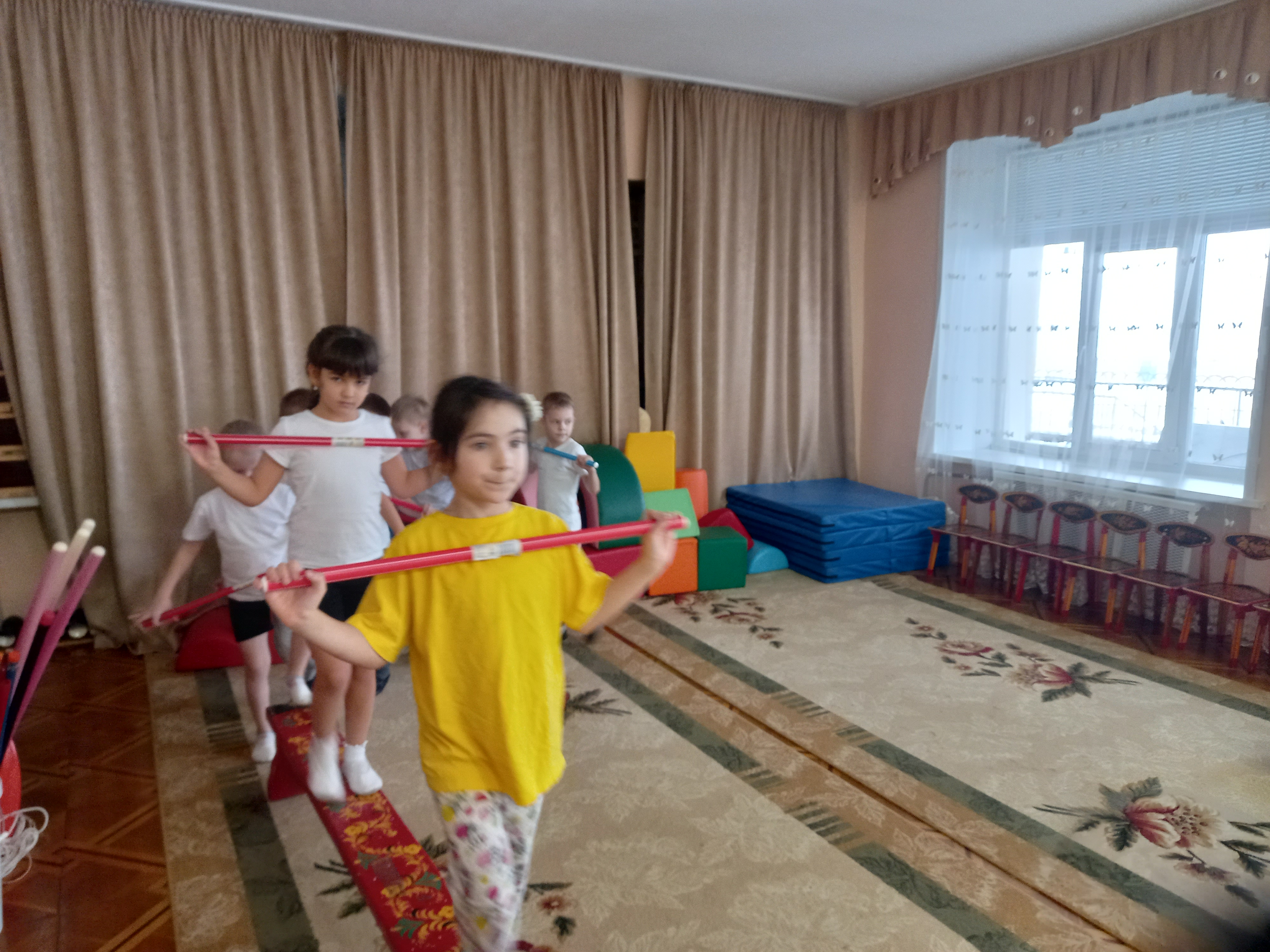 Используемый материал: видеобращение1. Часть. Просмотр видеофильма2. Часть. Ходьба в шеренге по одному.Ходьба на носках, руки вверх. Ходьба на пятках руки за головой. Шаги лилипуты, руки на поясе.Шаги гиганты, руки на поясе.Подскоки, руки на поясе.Бег вперед.Бег в другую сторону.Бег спиной вперед.3. Часть. Перестроение в две колонны.Комплекс ОРУ с палкой.1. УпражнениеИ. п.— стойка ноги вместе, палка горизонтально за спиной под локтями.1. На 1, поворот головы вправо;2. На 2, и.п.;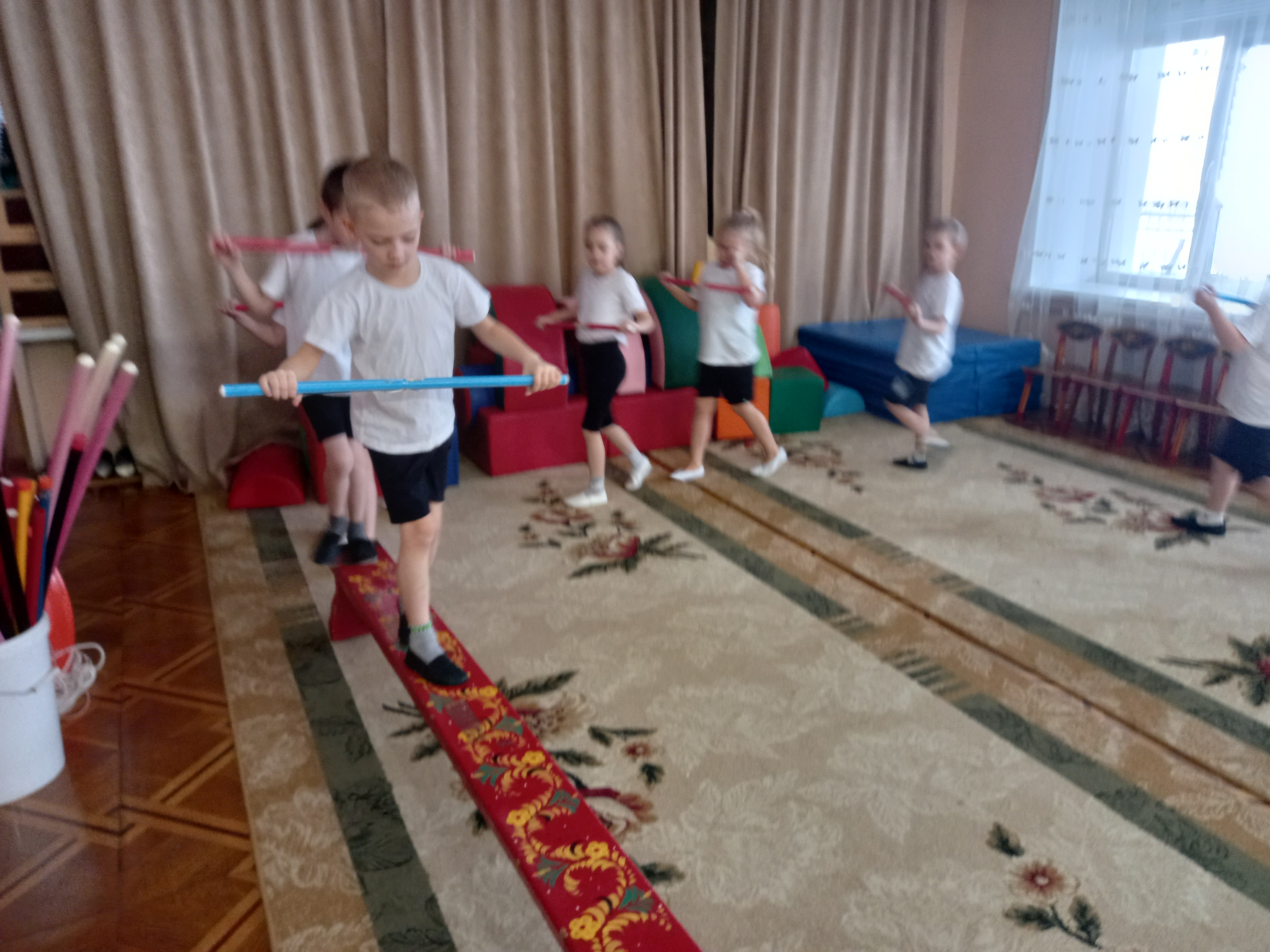 3. На 3, поворот головы влево;4. На 4, и.п. (6–8 раз.);2. УпражнениеИ.п. – о.с., палка в низ1. На 1,руки вперед;2. На 2,руки вверх;3. На 3, руки вперед;4. На 4, и.п. (6-8раз.)3. УпражнениеИ. п.— ноги слегка расставлены, ступни параллельны, палка вверх.1. На 1, наклон туловища вправо;2. На 2, И.п.;3. На 3, наклон туловища влево;4. На 4, И.п. (6 – 8 раз.)4. Упражнение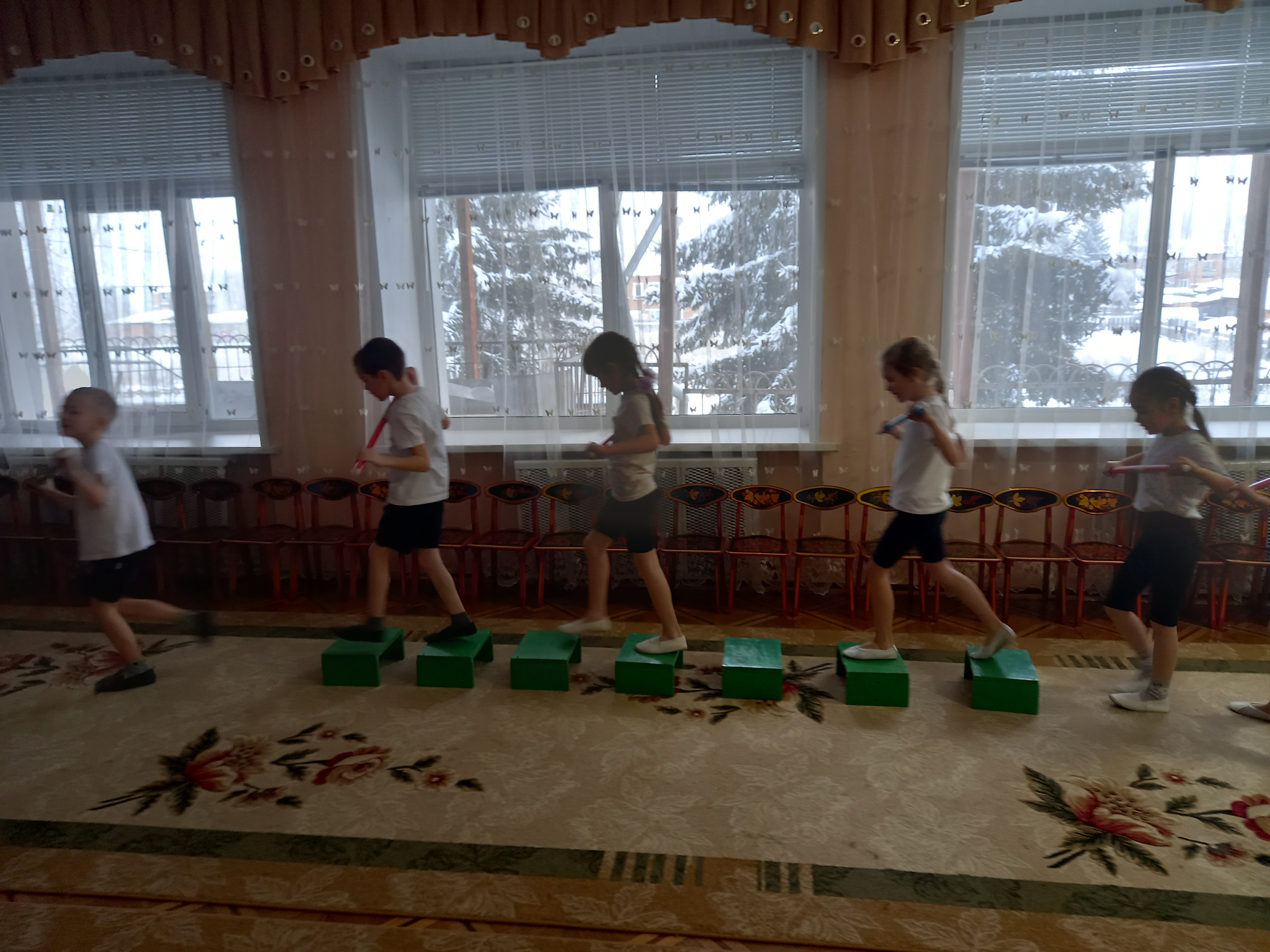 И.п. – о. с., палка вперёд.1. На 1, наклон туловища вперёд, палку на пол;2. На 2, И.п.;3.На 3, наклон туловища вперёд, палку поднять;4. На 4, И.п. (6 – 8 раз.)5. УпражнениеИ.п. – стойка ноги вместе, палка внизу.1. На 1, подняться на носки, палка вверх;2 – И.п. (6 – 8 раз.)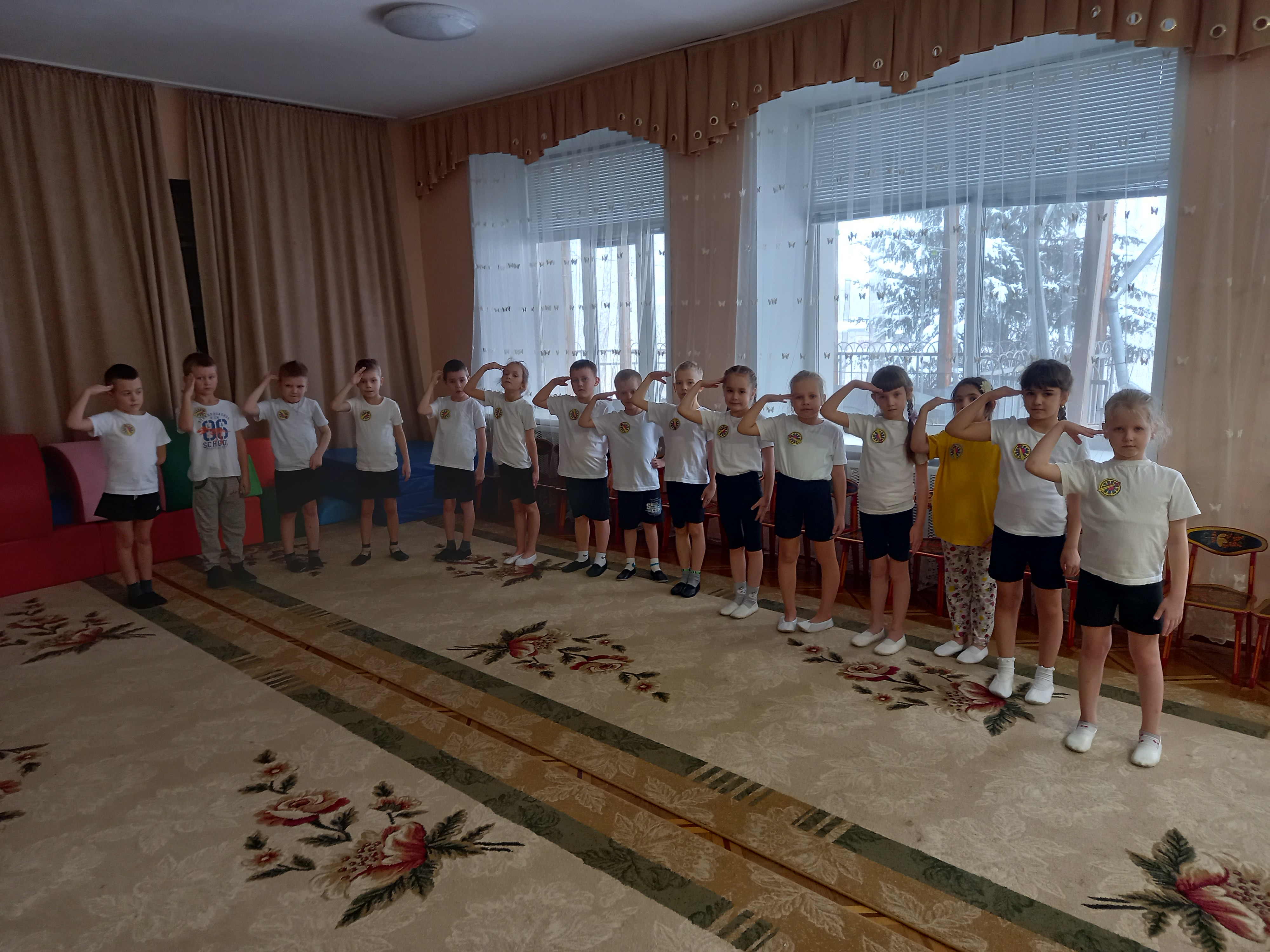 6. УпражнениеИ.п. – о.с. с опорой руками на палку1. На 1, мах левой ногой назад;2. На 2, И.п.;3. На 3, мах правой ногой назад;4. На 4, И.п. (6 – 8 раз.)7. УпражнениеИ.п. –о.с. палка внизу1. На1, присед, поднять палку вверх;2. На 2, И.п. (6 – 8 раз.)4 часть. 1. Ходьба по скамейки с палкой перед собой.2. Ходьба по кочкам палка перед собой.3. Прыжки в обручи 4 шт.4. Лазанье под аркой5 часть. Подвижная игра «Цифровики»6 часть. Вручаются медальоны учеников «Школы Богатырей».